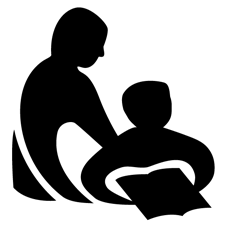 Wisconsin Department of Public InstructionCONTINUING EDUCATION ACTIVITY REPORTPI-2453 (Rev. 09-11)Wisconsin Department of Public InstructionCONTINUING EDUCATION ACTIVITY REPORTPI-2453 (Rev. 09-11)Wisconsin Department of Public InstructionCONTINUING EDUCATION ACTIVITY REPORTPI-2453 (Rev. 09-11)Wisconsin Department of Public InstructionCONTINUING EDUCATION ACTIVITY REPORTPI-2453 (Rev. 09-11)INSTRUCTIONS:  Complete and submit annually to your library system validator along with the Annual Summation of Continuing Education Activities, Form PI-2454. Refer to the Certification Manual for Wisconsin Public Library Directors for assistance.INSTRUCTIONS:  Complete and submit annually to your library system validator along with the Annual Summation of Continuing Education Activities, Form PI-2454. Refer to the Certification Manual for Wisconsin Public Library Directors for assistance.INSTRUCTIONS:  Complete and submit annually to your library system validator along with the Annual Summation of Continuing Education Activities, Form PI-2454. Refer to the Certification Manual for Wisconsin Public Library Directors for assistance.INSTRUCTIONS:  Complete and submit annually to your library system validator along with the Annual Summation of Continuing Education Activities, Form PI-2454. Refer to the Certification Manual for Wisconsin Public Library Directors for assistance.INSTRUCTIONS:  Complete and submit annually to your library system validator along with the Annual Summation of Continuing Education Activities, Form PI-2454. Refer to the Certification Manual for Wisconsin Public Library Directors for assistance.INSTRUCTIONS:  Complete and submit annually to your library system validator along with the Annual Summation of Continuing Education Activities, Form PI-2454. Refer to the Certification Manual for Wisconsin Public Library Directors for assistance.INSTRUCTIONS:  Complete and submit annually to your library system validator along with the Annual Summation of Continuing Education Activities, Form PI-2454. Refer to the Certification Manual for Wisconsin Public Library Directors for assistance.Name Last, First, MiddleName Last, First, MiddleName Last, First, MiddleName Last, First, MiddleName Last, First, MiddleName Last, First, MiddleName Last, First, MiddleName Last, First, MiddleName Last, First, MiddleName Last, First, MiddleName Last, First, MiddleMailing Address Street / PO Box, City, State, ZIPMailing Address Street / PO Box, City, State, ZIPMailing Address Street / PO Box, City, State, ZIPMailing Address Street / PO Box, City, State, ZIPMailing Address Street / PO Box, City, State, ZIPMailing Address Street / PO Box, City, State, ZIPMailing Address Street / PO Box, City, State, ZIPMailing Address Street / PO Box, City, State, ZIPMailing Address Street / PO Box, City, State, ZIPMailing Address Street / PO Box, City, State, ZIPMailing Address Street / PO Box, City, State, ZIPMailing Address Street / PO Box, City, State, ZIPI. CONTINUING EDUCATION ACTIVITY DESCRIPTIONI. CONTINUING EDUCATION ACTIVITY DESCRIPTIONI. CONTINUING EDUCATION ACTIVITY DESCRIPTIONI. CONTINUING EDUCATION ACTIVITY DESCRIPTIONTitle of ProgramCapturing Your CommunityTitle of ProgramCapturing Your CommunityTitle of ProgramCapturing Your CommunityTitle of ProgramCapturing Your CommunityTitle of ProgramCapturing Your CommunityTitle of ProgramCapturing Your CommunityTitle of ProgramCapturing Your CommunityTitle of ProgramCapturing Your CommunityTitle of ProgramCapturing Your CommunityTitle of ProgramCapturing Your CommunityTitle of ProgramCapturing Your CommunityDescription of ProgramEvery community is special and has an interesting history, fascinating people, and an ongoing story. Every small library has a unique opportunity, and perhaps the responsibility, to capture and preserve that community. Hear over fifty ways that this one library has taken local subjects to increase resources and create imaginative programming for patrons of all ages. Joan’s out-of-the-box thinking will take you beyond the gathering of oral histories into maps, mysteries, musicals, and more. This is the niche your library is equipped and destined to fill.Participants Will:- Create unique ideas to preserve the history in your community- Learn out-of-the-box ways to engage your community-Discover imaginative programming for patrons of allDescription of ProgramEvery community is special and has an interesting history, fascinating people, and an ongoing story. Every small library has a unique opportunity, and perhaps the responsibility, to capture and preserve that community. Hear over fifty ways that this one library has taken local subjects to increase resources and create imaginative programming for patrons of all ages. Joan’s out-of-the-box thinking will take you beyond the gathering of oral histories into maps, mysteries, musicals, and more. This is the niche your library is equipped and destined to fill.Participants Will:- Create unique ideas to preserve the history in your community- Learn out-of-the-box ways to engage your community-Discover imaginative programming for patrons of allDescription of ProgramEvery community is special and has an interesting history, fascinating people, and an ongoing story. Every small library has a unique opportunity, and perhaps the responsibility, to capture and preserve that community. Hear over fifty ways that this one library has taken local subjects to increase resources and create imaginative programming for patrons of all ages. Joan’s out-of-the-box thinking will take you beyond the gathering of oral histories into maps, mysteries, musicals, and more. This is the niche your library is equipped and destined to fill.Participants Will:- Create unique ideas to preserve the history in your community- Learn out-of-the-box ways to engage your community-Discover imaginative programming for patrons of allDescription of ProgramEvery community is special and has an interesting history, fascinating people, and an ongoing story. Every small library has a unique opportunity, and perhaps the responsibility, to capture and preserve that community. Hear over fifty ways that this one library has taken local subjects to increase resources and create imaginative programming for patrons of all ages. Joan’s out-of-the-box thinking will take you beyond the gathering of oral histories into maps, mysteries, musicals, and more. This is the niche your library is equipped and destined to fill.Participants Will:- Create unique ideas to preserve the history in your community- Learn out-of-the-box ways to engage your community-Discover imaginative programming for patrons of allDescription of ProgramEvery community is special and has an interesting history, fascinating people, and an ongoing story. Every small library has a unique opportunity, and perhaps the responsibility, to capture and preserve that community. Hear over fifty ways that this one library has taken local subjects to increase resources and create imaginative programming for patrons of all ages. Joan’s out-of-the-box thinking will take you beyond the gathering of oral histories into maps, mysteries, musicals, and more. This is the niche your library is equipped and destined to fill.Participants Will:- Create unique ideas to preserve the history in your community- Learn out-of-the-box ways to engage your community-Discover imaginative programming for patrons of allDescription of ProgramEvery community is special and has an interesting history, fascinating people, and an ongoing story. Every small library has a unique opportunity, and perhaps the responsibility, to capture and preserve that community. Hear over fifty ways that this one library has taken local subjects to increase resources and create imaginative programming for patrons of all ages. Joan’s out-of-the-box thinking will take you beyond the gathering of oral histories into maps, mysteries, musicals, and more. This is the niche your library is equipped and destined to fill.Participants Will:- Create unique ideas to preserve the history in your community- Learn out-of-the-box ways to engage your community-Discover imaginative programming for patrons of allDescription of ProgramEvery community is special and has an interesting history, fascinating people, and an ongoing story. Every small library has a unique opportunity, and perhaps the responsibility, to capture and preserve that community. Hear over fifty ways that this one library has taken local subjects to increase resources and create imaginative programming for patrons of all ages. Joan’s out-of-the-box thinking will take you beyond the gathering of oral histories into maps, mysteries, musicals, and more. This is the niche your library is equipped and destined to fill.Participants Will:- Create unique ideas to preserve the history in your community- Learn out-of-the-box ways to engage your community-Discover imaginative programming for patrons of allDescription of ProgramEvery community is special and has an interesting history, fascinating people, and an ongoing story. Every small library has a unique opportunity, and perhaps the responsibility, to capture and preserve that community. Hear over fifty ways that this one library has taken local subjects to increase resources and create imaginative programming for patrons of all ages. Joan’s out-of-the-box thinking will take you beyond the gathering of oral histories into maps, mysteries, musicals, and more. This is the niche your library is equipped and destined to fill.Participants Will:- Create unique ideas to preserve the history in your community- Learn out-of-the-box ways to engage your community-Discover imaginative programming for patrons of allDescription of ProgramEvery community is special and has an interesting history, fascinating people, and an ongoing story. Every small library has a unique opportunity, and perhaps the responsibility, to capture and preserve that community. Hear over fifty ways that this one library has taken local subjects to increase resources and create imaginative programming for patrons of all ages. Joan’s out-of-the-box thinking will take you beyond the gathering of oral histories into maps, mysteries, musicals, and more. This is the niche your library is equipped and destined to fill.Participants Will:- Create unique ideas to preserve the history in your community- Learn out-of-the-box ways to engage your community-Discover imaginative programming for patrons of allDescription of ProgramEvery community is special and has an interesting history, fascinating people, and an ongoing story. Every small library has a unique opportunity, and perhaps the responsibility, to capture and preserve that community. Hear over fifty ways that this one library has taken local subjects to increase resources and create imaginative programming for patrons of all ages. Joan’s out-of-the-box thinking will take you beyond the gathering of oral histories into maps, mysteries, musicals, and more. This is the niche your library is equipped and destined to fill.Participants Will:- Create unique ideas to preserve the history in your community- Learn out-of-the-box ways to engage your community-Discover imaginative programming for patrons of allDescription of ProgramEvery community is special and has an interesting history, fascinating people, and an ongoing story. Every small library has a unique opportunity, and perhaps the responsibility, to capture and preserve that community. Hear over fifty ways that this one library has taken local subjects to increase resources and create imaginative programming for patrons of all ages. Joan’s out-of-the-box thinking will take you beyond the gathering of oral histories into maps, mysteries, musicals, and more. This is the niche your library is equipped and destined to fill.Participants Will:- Create unique ideas to preserve the history in your community- Learn out-of-the-box ways to engage your community-Discover imaginative programming for patrons of allRelationship of Program to Present Position or Career AdvancementRelationship of Program to Present Position or Career AdvancementRelationship of Program to Present Position or Career AdvancementRelationship of Program to Present Position or Career AdvancementRelationship of Program to Present Position or Career AdvancementRelationship of Program to Present Position or Career AdvancementRelationship of Program to Present Position or Career AdvancementRelationship of Program to Present Position or Career AdvancementRelationship of Program to Present Position or Career AdvancementRelationship of Program to Present Position or Career AdvancementRelationship of Program to Present Position or Career AdvancementActivity DatesActivity DatesActivity DatesLocationLocationLocationLocationLocationNumber of Contact HoursNumber of Contact HoursNumber of Contact HoursFrom Mo./Day/Yr.1/27/2022From Mo./Day/Yr.1/27/2022To Mo./Day/Yr.1/27/2022onlineonlineonlineonlineonlineTechnology If anyTechnology If anyTotal1.0Provider If applicableWisconsin Public Library Systems, DPIProvider If applicableWisconsin Public Library Systems, DPIProvider If applicableWisconsin Public Library Systems, DPIProvider If applicableWisconsin Public Library Systems, DPIProvider If applicableWisconsin Public Library Systems, DPIProvider If applicableWisconsin Public Library Systems, DPIProvider If applicableWisconsin Public Library Systems, DPIProvider If applicableWisconsin Public Library Systems, DPIProvider If applicableWisconsin Public Library Systems, DPIProvider If applicableWisconsin Public Library Systems, DPIProvider If applicableWisconsin Public Library Systems, DPICategory Check one, attach written summary if applicable	A.	Credit Continuing Education Attach formal documentation from the sponsoring agency.	B.	Noncredit Continuing Education	C.	Self-directed Continuing EducationCategory Check one, attach written summary if applicable	A.	Credit Continuing Education Attach formal documentation from the sponsoring agency.	B.	Noncredit Continuing Education	C.	Self-directed Continuing EducationCategory Check one, attach written summary if applicable	A.	Credit Continuing Education Attach formal documentation from the sponsoring agency.	B.	Noncredit Continuing Education	C.	Self-directed Continuing EducationCategory Check one, attach written summary if applicable	A.	Credit Continuing Education Attach formal documentation from the sponsoring agency.	B.	Noncredit Continuing Education	C.	Self-directed Continuing EducationCategory Check one, attach written summary if applicable	A.	Credit Continuing Education Attach formal documentation from the sponsoring agency.	B.	Noncredit Continuing Education	C.	Self-directed Continuing EducationCategory Check one, attach written summary if applicable	A.	Credit Continuing Education Attach formal documentation from the sponsoring agency.	B.	Noncredit Continuing Education	C.	Self-directed Continuing EducationCategory Check one, attach written summary if applicable	A.	Credit Continuing Education Attach formal documentation from the sponsoring agency.	B.	Noncredit Continuing Education	C.	Self-directed Continuing EducationCategory Check one, attach written summary if applicable	A.	Credit Continuing Education Attach formal documentation from the sponsoring agency.	B.	Noncredit Continuing Education	C.	Self-directed Continuing EducationCategory Check one, attach written summary if applicable	A.	Credit Continuing Education Attach formal documentation from the sponsoring agency.	B.	Noncredit Continuing Education	C.	Self-directed Continuing EducationCategory Check one, attach written summary if applicable	A.	Credit Continuing Education Attach formal documentation from the sponsoring agency.	B.	Noncredit Continuing Education	C.	Self-directed Continuing EducationCategory Check one, attach written summary if applicable	A.	Credit Continuing Education Attach formal documentation from the sponsoring agency.	B.	Noncredit Continuing Education	C.	Self-directed Continuing EducationII. SIGNATUREII. SIGNATUREI HEREBY CERTIFY that the information provided is true and correct to the best of my knowledge.I HEREBY CERTIFY that the information provided is true and correct to the best of my knowledge.I HEREBY CERTIFY that the information provided is true and correct to the best of my knowledge.I HEREBY CERTIFY that the information provided is true and correct to the best of my knowledge.I HEREBY CERTIFY that the information provided is true and correct to the best of my knowledge.I HEREBY CERTIFY that the information provided is true and correct to the best of my knowledge.I HEREBY CERTIFY that the information provided is true and correct to the best of my knowledge.I HEREBY CERTIFY that the information provided is true and correct to the best of my knowledge.I HEREBY CERTIFY that the information provided is true and correct to the best of my knowledge.I HEREBY CERTIFY that the information provided is true and correct to the best of my knowledge.I HEREBY CERTIFY that the information provided is true and correct to the best of my knowledge.I HEREBY CERTIFY that the information provided is true and correct to the best of my knowledge.Signature of ParticipantSignature of ParticipantSignature of ParticipantSignature of ParticipantSignature of ParticipantSignature of ParticipantSignature of ParticipantSignature of ParticipantSignature of ParticipantDate Signed Mo./Day/Yr.Date Signed Mo./Day/Yr.Date Signed Mo./Day/Yr.